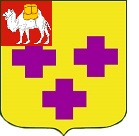 Собрание депутатов города ТроицкаЧелябинской областиПятый созывСемнадцатое заседаниеР Е Ш Е Н И Еот 24.11.2016г. № 171      г. ТроицкО подведении итогов конкурса «Лучший участковый уполномоченный полиции 2016 года города Троицка»В соответствии с решением Собрания депутатов города Троицка от 21.12.2005 года № 194 «Об утверждении Положения о конкурсе «Лучший участковый уполномоченный полиции года города Троицка», руководствуясь Уставом города Троицка, Собрание депутатов города ТроицкаРЕШАЕТ:Наградить участкового уполномоченного полиции Межмуници-пального отдела Министерства внутренних дел Российской Федерации «Троицкий» Челябинской области капитана полиции Замятина Якова Геннадьевича дипломом победителя городского конкурса «Лучший участковый уполномоченный полиции 2016 года города Троицка» и денежной премией в размере 22 990 (двадцать две тысячи девятьсот девяносто) рублей.Рекомендовать администрации города Троицка (Виноградов А.Г.) осуществить финансирование расходов на реализацию настоящего решения в пределах средств, предусмотренных в бюджете города Троицка.Контроль за исполнением настоящего решения поручить постоянной комиссии по местному самоуправлению, вопросам правопорядка и связям и общественностью (Бондаренко В.Н.).Настоящее решение вступает в силу со дня его принятия.Председатель Собрания депутатов города Троицка                                                                     В.Ю. Чухнин